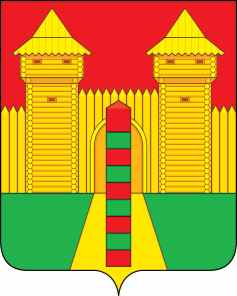 АДМИНИСТРАЦИЯ МУНИЦИПАЛЬНОГО ОБРАЗОВАНИЯ «ШУМЯЧСКИЙ РАЙОН» СМОЛЕНСКОЙ ОБЛАСТИФИНАНСОВОЕ УПРАВЛЕНИЕПРИКАЗ от 21 марта 2019г  № 10    В соответствии с пунктом 2 статьи 20 Бюджетного кодекса Российской Федерации            ПРИКАЗЫВАЮ:        1. Внести в перечень главных администраторов доходов бюджета Шумячского городского поселения, утвержденный решением Совета депутатов Шумячского городского поселения от 20.12.2018 года № 60 «О бюджете  Шумячского городского поселения на 2019 год и на плановый период 2020 и 2021 годов» (приложение 3), следующие изменения:1) после строки:добавить строку следующего содержания:2. Настоящий приказ вступает в силу со дня его подписания.Начальник Финансового управленияАдминистрации муниципального образования«Шумячский район» Смоленской области                                         Н.Г. ЗаходнаяО внесении изменений в перечень главных администраторов доходов бюджета Шумячского городского поселения901202 15001 13 0000 150Дотации бюджетам городских поселений на выравнивание бюджетной обеспеченности901202 25555 13 0000 150Субсидии бюджетам городских поселений на реализацию программ формирования современной городской среды